Mrs. Towers	     Website: www.mrstowers.weebly.comStudent Leaders: Ben Smith, Noor Alyateem, Emma Nagle, & Peter DeutschWhat is Science 10 Enriched all about?
The Science Department at Rockridge is pleased to offer Science 10 Enriched as a two credit course to be taken alongside the Science 10 program.  

New this year, Mrs. Towers (Science 10E coordinator) will work with 4 student leaders (Ben Smith, Noor Alyateem, Emma Nagel and Peter Deutsch) to engage students in a variety of enrichment activities designed to expose the students to a multitude of science disciplines. There will be six distinct activities offered throughout the year, each lead by different student leaders. The activities will mostly be conducted within the school with 2 being field trip based, and will always include a follow-up assignment. The field trips and some in school activities will occur during school time making it essential that students are prepared to communicate with all their regular classroom teachers to ensure that they stay caught up with all course material across all subjects.

Schedule of Activities – (tentative)Lunch time meetings in W204 to introduce and give out field trip permission formsCrystal Growing Contest – September/October – Noor and Emma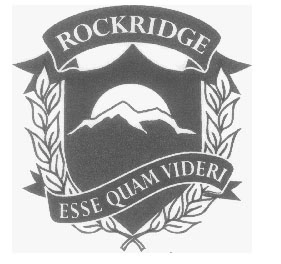 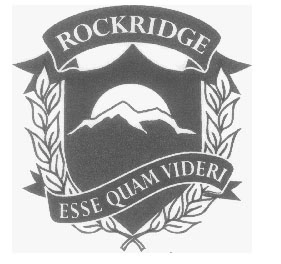 Salmon Run – November – Ben and PeterCSI Investigation – December – Noor and EmmaCircuit building – January – Ben and PeterSpaghetti Bridge – February – Noor and EmmaScience Fair – March/April – Ben and PeterPlease note that some activities will require a fee.  If financial assistance is needed, please have your parent/guardian contact Mrs. Towers. jtowers@sd45.bc.ca
Evaluation and Expectations
All students are expected to attend and fully participate in all Science 10 Enriched activities, and complete their assignments to the highest of their ability.  Students must hand in 5 of the 6 assignments. Assignments are due 2 weeks after each activity and will be assessed with feedback. Students will have the opportunity to improve their work and hand it in by the last week of May 2013.   We will use the rubric shown on the next page as the basis for grading your enriched Portfolio. In terms of "quality of science” this will be evaluated looking at 6 areas:One WorldCommunicationKnowledge and UnderstandingScientific InquiryProcessing DataAttitudes in ScienceNot every component will be assessed for each task – only the ones that are appropriate for the task.Beginning (0)Approaching (1-2)Accomplished (3-4)Exemplary(5-6)One WorldOne WorldOne WorldOne WorldThe student does not reach a standard described by any of the descriptors to the right.The student states how science is applied and how it may be used toaddress a specific problem or issue in a local or global context.The student states the effectiveness of science and its application in solving the problem or issue.The student does not describe the implications of the use and application of science.The student describes how science is applied and how it may be used to address a specific problem or issue in a local or global context.The student describes the effectiveness of science and its application in solving the problem or issue.The student describes the implications of the use and application of science interacting with at least one of the following factors: moral, ethical, social, economic, political, cultural and environmental.The student explains how science is applied and how it may be used to address a specific problem or issue in a local or global context.The student discusses the effectiveness of science and its application in solving the problem or issue.The student discusses and evaluates the implications of the use and application of science interacting with at least two of the following factors: moral, ethical, social, economic, political, cultural and environmental.CommunicationCommunicationCommunicationCommunicationThe student does not reach a standard described by any of the descriptors given to the right.The student uses a limited range of scientific language correctly.The student communicates scientific information with limited effectiveness.When appropriate to the task, the student makes little attempt to document sources of information.The student uses some scientific language correctly.The student communicates scientific information with some effectiveness.When appropriate to the task, the student partially documents sources of information.The student uses sufficient scientific language correctly.The student communicates scientific information effectively.When appropriate to the task, the student fully documents sources of information correctly.Knowledge and UnderstandingKnowledge and UnderstandingKnowledge and UnderstandingKnowledge and UnderstandingThe student does not reach a standard described by any of the descriptors given to the rightThe student recalls some scientific ideas, concepts and/or processes.The student applies scientific understanding to solve simple problems.The student describes scientific ideas, concepts and/or processes.The student applies scientific understanding to solve complex problems in familiar situations.The student analyses scientific information by identifying parts, relationships or causes.The student uses scientific ideas, concepts and/or processes correctly to construct scientific explanations.The student applies scientific understanding to solve complex problems including those in unfamiliar situations.The student analyses and evaluates scientific information and makes judgments supported by scientific understanding.Scientific InquiryScientific InquiryScientific InquiryScientific InquiryThe student does not reach a standard described by any of the descriptors given to the rightThe student attempts to state a focused problem or research question.The method suggested is incomplete.The student attempts to evaluate the method and respond to the focused problem or research question.The student states a focused problem or research question and makes a hypothesis but does not explain it using scientific reasoning.The student selects appropriate materials and equipment and writes a mostly complete method, mentioning some of the variables involved and how to manipulate them.The student partially evaluates the method.The student comments on the validity of the hypothesis based on the outcome of the investigation.The student suggests some improvements to the method or makes suggestions for further inquiry when relevant.The student states a clear focused problem or research question, formulates a testable hypothesis and explains the hypothesis usingscientific reasoning.The student selects appropriate materials and equipment and writes a clear, logical method, mentioning all of the relevant variables involved and how to control and manipulate them, and describing how the data willbe collected and processed.The student evaluates the method, commenting on its reliability and validity.The student comments on the validity of the hypothesis based on the outcome of the investigation.The student suggests realistic improvements to the method and makes suggestions for further inquiry when relevant.Processing DataProcessing DataProcessing DataProcessing DataThe student does not reach a standard described by any of the descriptors given to the rightThe student collects some data and attempts to record it in a suitable format.The student organizes and presents data using simple numerical or visual forms.The student attempts to identify a trend, pattern or relationship in thedata.The student attempts to draw a conclusion but this is not consistent with the interpretation of the data.The student collects sufficient relevant data and records it in a suitable format.The student organizes, transforms and presents data in numerical and/or visual forms, with a few errors or omissions.The student states a trend, pattern or relationship shown in the data.The student draws a conclusion consistent with the interpretation of the data.The student collects sufficient relevant data and records it in a suitable format.The student organizes, transforms and presents data in numerical and/or visual forms logically and correctly.The student describes a trend, pattern or relationship in the data and comments on the reliability of the data.The student draws a clear conclusion based on the correct interpretation of the data and explains it using scientific reasoning.Attitudes in ScienceAttitudes in ScienceAttitudes in ScienceAttitudes in ScienceThe student does not reach a standard described by any of the descriptors given to the rightThe student requires some guidance to work safely and some assistance when using material and equipment.The student requires some guidance to work responsibly with regards to the living and non-living environment.When working as part of a group, the student needs frequent reminders to cooperate with others.The student requires little guidance to work safely and little assistance when using material and equipment.The student works responsibly with regards to the living and non-living environment.When working as part of a group the student cooperates with others on most occasions.The student requires no guidance to work safely and uses material and equipment competently.The student works responsibly with regards to the living and non-living environment.When working as part of a group, the student cooperates with others.